       АДМИНИСТРАЦИЯ   сельского поселения Васильевкамуниципального района  Безенчукский         Самарской области446235,  с. Васильевка, Безенчукского района, Самарской области, ул. Центральная, д.50тел.: 8(84676)49-3-86      факс: 8(84676) 49-3-16E-mail: adm.vasiljewka@yandex.ru «О назначении должностного лица, ответственного за направление сведений в реестр лиц, уволенных в связи с утратой доверия, и исключения из него»	В соответствии со статьей 15 Федерального закона от 25.12.2008 г. №273-ФЗ «О противодействии коррупции», руководствуясь Постановлением Правительства Российской Федерации от 5 марта 2018 года №228 «О реестре лиц, уволенных в связи с утратой доверия», Уставом сельского поселения Васильевка муниципального района Безенчукский Самарской области, 	1. Назначить на территории сельского поселения Васильевка муниципального района Безенчукский Самарской области должностное лицо, ответственное за направление сведений в реестр лиц, уволенных в связи с утратой доверия, и исключения из него посредством направления в Администрацию Губернатора Самарской области – специалиста 1 категории Администрации сельского поселения Васильевка муниципального района Безенчукский Самарской области Голованову Ольгу Федоровну.	2. Контроль за выполнением настоящего распоряжения оставляю за собой.Глава сельского поселенияВасильевка                                                                                         Т.А.БанноваИсп. Голованова О.Ф.49-3-16РАСПОРЯЖЕНИЕот  11.04.2019 г.              №19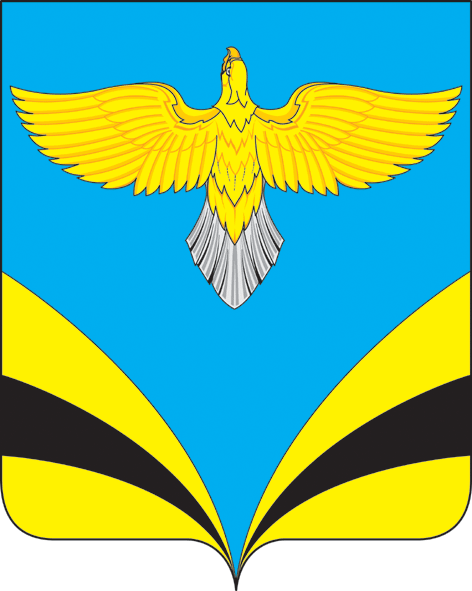 